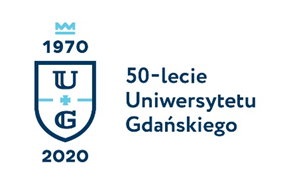 Monika RogoBiuro Rzecznika Prasowego Uniwersytetu Gdańskiegoul. Bażyńskiego 880-309 Gdańsktel.: (58) 523 25 84e-mail: monika.rogo@ug.edu.plhttp://www.ug.edu.pl/plGdańsk, 20 maja 2019Informacja prasowaSpotkanie z najlepszym pomorskim studentem na Uniwersytecie Gdańskim Mariusz Jakubowski o blogowaniu, lemoniadzie i nie tylkoJuż jutro Wydział Zarządzania zaprasza na spotkanie z mgr inż. Mariuszem Jakubowskim, laureatem Konkursu Gdyński Biznesplan i Konkursu Czerwonej Róży – zdobywcą tytułu „najlepszego studenta województwa pomorskiego w 2018 roku” oraz blogerem i założycielem firmy Better Industry, która planuje wprowadzić na rynek naturalnie gazowaną lemoniadę. Spotkanie odbędzie się 21 maja w auli Wydziału Zarządzania Uniwersytetu Gdańskiego. Wstęp wolny. 
Czas: 21 maja 2019, godz. 13.30-15.00Miejsce: Wydział Zarządzania UG, Sopot. Ul. Armii Krajowej 101, aula WZ (budynek A)Patronat honorowy nad wydarzeniem sprawują: Jego Magnificencja Rektor Uniwersytetu Gdańskiego – dr hab. Jerzy Piotr Gwizdała, profesor nadzwyczajnyJego Magnificencja Rektor Uniwersytetu Morskiego w Gdyni – prof. dr hab. inż. Janusz ZarębskiDziekan Wydziału Zarządzania Uniwersytetu Gdańskiego – prof. dr hab. Mirosław SzrederPartnerami wydarzenia są: Gdańskie Towarzystwo Naukowe (I. Wydział Nauk Społecznych i Humanistycznych)Stowarzyszenie Czerwonej Róży Rada Doktorantów Uniwersytetu GdańskiegoParlament Studentów Uniwersytetu GdańskiegoPartnerami medialnymi wydarzenia są:Gazeta Uniwersytecka Społeczności Akademickiej Uniwersytetu GdańskiegoRadio „MORS”Czasopismo naukowe „Progress. Journal of Young Researchers”.Współorganizatorami spotkania są studenci z Koła Naukowego Etyki i Prawa w Biznesie Uniwersytetu Gdańskiego, którego opiekunem naukowym jest mgr Piotr Zieliński z Wydziału Prawa i Administracji UG.